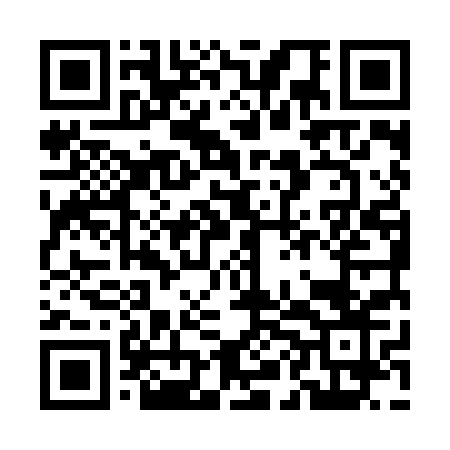 Prayer times for Satara Hazari, BangladeshMon 1 Apr 2024 - Tue 30 Apr 2024High Latitude Method: NonePrayer Calculation Method: University of Islamic SciencesAsar Calculation Method: ShafiPrayer times provided by https://www.salahtimes.comDateDayFajrSunriseDhuhrAsrMaghribIsha1Mon4:385:5412:053:326:177:332Tue4:375:5312:053:326:187:343Wed4:365:5212:053:326:187:344Thu4:355:5112:053:326:187:355Fri4:345:5012:043:316:197:356Sat4:335:4912:043:316:197:367Sun4:325:4812:043:316:207:368Mon4:315:4712:033:316:207:379Tue4:305:4612:033:306:207:3710Wed4:295:4512:033:306:217:3811Thu4:285:4412:033:306:217:3812Fri4:265:4412:023:296:227:3913Sat4:255:4312:023:296:227:3914Sun4:245:4212:023:296:227:4015Mon4:235:4112:023:286:237:4016Tue4:225:4012:013:286:237:4117Wed4:215:3912:013:286:247:4118Thu4:205:3812:013:286:247:4219Fri4:195:3712:013:276:247:4320Sat4:185:3712:013:276:257:4321Sun4:175:3612:003:276:257:4422Mon4:165:3512:003:266:267:4423Tue4:155:3412:003:266:267:4524Wed4:145:3312:003:266:267:4625Thu4:135:3312:003:256:277:4626Fri4:125:3211:593:256:277:4727Sat4:125:3111:593:256:287:4728Sun4:115:3011:593:246:287:4829Mon4:105:3011:593:246:297:4930Tue4:095:2911:593:246:297:49